ПРОТОТИП  ЗАДАНИЯ 61. Мальчик прошел от дома по направлению на восток 800 м. Затем повернул на север и прошел 600 м. На каком расстоянии (в метрах) от дома оказался мальчик?2 Девочка прошла от дома по направлению на запад 500 м. Затем повернула на север и прошла 300 м. После этого она повернула на восток и прошла еще 100 м. На каком расстоянии (в метрах) от дома оказалась девочка?3. Мальчик и девочка, расставшись на перекрестке, пошли по взаимно перпендикулярным дорогам, мальчик со скоростью 4 км/ч, девочка – 3 км/ч. Какое расстояние (в километров) будет между ними через 30 минут?4. Два парохода вышли из порта, следуя один на север, другой на запад. Скорости их равны соответственно 15 км/ч и 20 км/ч. Какое расстояние (в километрах) будет между ними через 2 часа?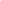 7. Сколько спиц в колесе, если угол между соседними спицами равен ?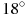 8. Какой угол (в градусах) образуют минутная и часовая стрелки часов в 5 ч?9. Какой угол (в градусах) описывает минутная стрелка за 10 мин?10. Какой угол (в градусах) описывает часовая стрелка за 20 мин?11. На какой угол (в градусах) поворачивается минутная стрелка пока часовая проходит ?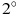 12. Человек ростом 1,7 м стоит на расстоянии 8 шагов от столба, на котором висит фонарь. Тень человека равна четырем шагам. На какой высоте (в метрах) расположен фонарь?13. Человек ростом 1,8 м стоит на расстоянии 12 м от столба, на котором висит фонарь на высоте 5,4 м. Найдите длину тени человека в метрах.14. Площадь прямоугольного земельного участка равна 9 га, ширина участка равна 150 м. Найдите длину этого участка в метрах.15.Найдите периметр прямоугольного участка земли, площадь которого равна 800 м2 и одна сторона в 2 раза больше другой. Ответ дайте в метрах.